Informazioni sulla nuova legge sull’Asilo  La nuova legge: cosa cambia?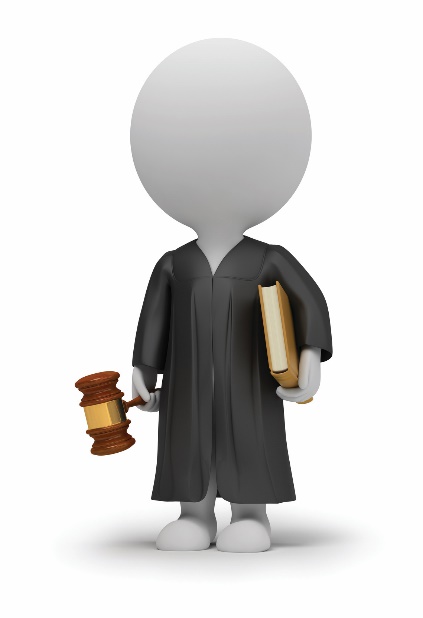 Se vengo da uno dei 16 paesi detti « Paesi d’Origine Sicuri » ovvero : - l’Albania- La Georgia- L’Armenia- La Serbia - Il Benin- La Bosnia-Erzegovina- Capo Verde- Il Ghana- L’India - Il Kosovo- La Macedonia- Mauritius- La Moldavia- La Mongolia- Il Montenegro- Il SenegalSe ricevo un rifiuto da parte dell’OPFRA sulla base della nuova legge (ovvero dopo 01/03/2019) è possibile che io riceva una OQTF, un’obbligazione ad abbandonare il territorio francese.Nel caso, beneficio di 15 giorni per contestare questo provvedimento di allontanamento presso il Tribunale Amministrativo con l’aiuto di un avvocato.Dopo il ricorso, il Tribunale a 6 settimane per fornire una decisione.     Se l’OFPRA mi rifiuta, posso fare ricorso presso la Corte Nazionale del Diritto d’Asilo (C.N.D.A), per farlo:  Ho 15 giorni per formulare una domanda d’Asilo Giurisdizionale presso un avvocato Ho un mese per fare ricorsoLa convocazione alla CNDA :D’ora in poi una convocazione per un colloquio alla CNDA non è più automatica. La CNDA può prendere una decisione solamente alla lettura del ricorso e effettuare un cosiddetto “rifiuto per prescrizione” che significa che non sarò convocato alLA CNDA. Conseguenze della nuova legge sui titoli di soggiorno: C’è oramai un cosiddetto «parallelismo dei titoli di soggiorno»:La persona dispone -dalla ricezione “dell’informazione al GUDA (Sportello unico per richiedenti asilo) circa la richiesta di titolo di soggiorno sotto un altro motivo oltre all’asilo” o “di un dossier OFPRA (ufficio francese per la protezione dei richiedenti asilo e degli apolidi)”- di scadenze seguenti per depositare una domanda di titolo di soggiorno per un altro motivo che l’asilo:Tre mesi per le domande di titoli di soggiorno per cure. Due mesi per tutte le altre domande di titolo di soggiorno. Scadute queste tempistiche, la persona non potrà più sollecitare un titolo di soggiorno per un altro motivo rispetto all’asilo fino a nuove disposizioni. Autorizzazione alla ricerca di un impiegoCon la nuova legge la tempistica per chiedere un’autorizzazione a cercare lavoro alla prefettura è passata da 9 a 6 mesi entro la registrazione del dossier e la decisione dell’OFPRA. 